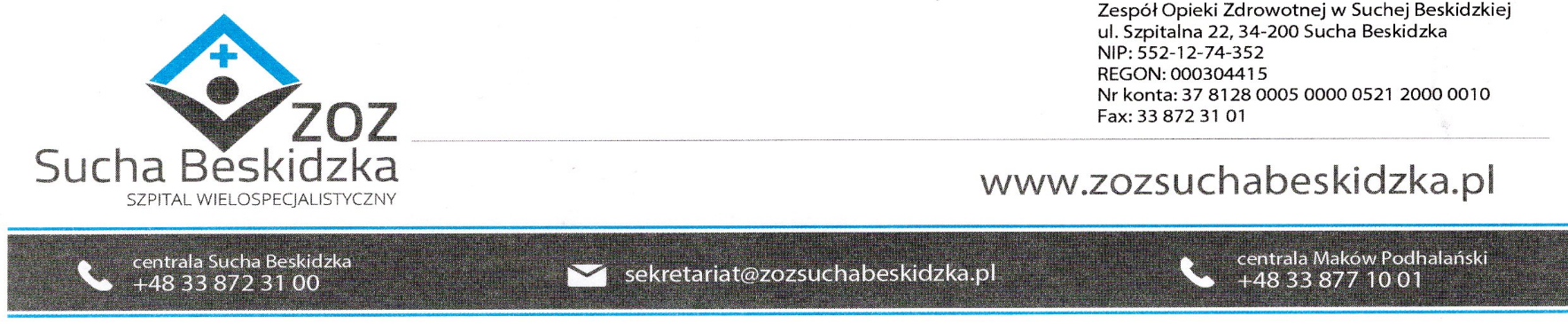 Znak: ZOZ.V.010/DZP/40/24                                                               Sucha Beskidzka dnia 21.05.2024 r.       Dotyczy: Dostawa odczynników do oznaczeń laboratoryjnych wraz z dzierżawą sprzętu II postępowanieDyrekcja Zespołu Opieki Zdrowotnej w Suchej Beskidzkiej odpowiada na poniższe pytania:Dotyczy: Pakiet nr 2 System do wykrywania pasożytów

Zwracamy się z prośbą o doprecyzowanie wymagań dot. roku produkcji automatycznego analizatora kału: 
w tabeli nr 1 w formularzu asortymentowo - cenowy - załącznik nr 1a Zamawiający wymaga „Rok produkcji 2024”, natomiast w warunkach granicznych, parametry urządzenia: „Rok produkcji oferowanego analizatora do badania kału 2023 r.”Odp. Zamawiający informuje, iż w załączniku nr 1a w zakresie pakietu nr 2 w  warunkach granicznych parametry urządzenia winno być: „Rok produkcji oferowanego analizatora do badania kału 2024 r.”Dyrekcja Zespołu Opieki Zdrowotnej w Suchej Beskidzkiej informuje o zmianie terminu składana i otwarcia ofert oraz zmianie terminu związania z ofertą.Termin składania ofert: 24.05.2024 r. godzina 10:00Termin otwarcia ofert: 24.05.2024 r. godzina 11:00Termin związania z ofertą: 22.06.2024 r.W załączeniu zmodyfikowany załącznik nr 1, załącznik nr 1a w zakresie pakietu nr 2 oraz ogłoszenie o zmianie ogłoszenia w BZP.